遠東百貨的利害關係人溝通第十條 等級：進階資料來源：遠東百貨2016年企業社會責任報告書遠百零售集團重視利害關係人的意見與期待，公司網站設有利害關係人專區，根據不同的利害關係人設有不同的溝通管道。透過適當的溝通方式，瞭解利害關係人之合理期望及需求，並妥適回應其所關切之重要企業社會責任議題。企業概述遠百零售集團全方位結合百貨、量販、購物中心、超市及電子商務，打造創新的百貨零售樣貌，讓顧客享受多元化、多功能的購物體驗。百貨事業方面，近年來遠東百貨積極轉型，除了提升原有分店的購物機能外，更打造備受矚目的台中大遠百（Top City）與板橋大遠百（Mega City）兩間新世代店，設計感十足的外觀，國際級的品牌陣容、趣味互動的科技設施，以及特色主題餐飲樓層，大幅提升遠東百貨在百貨業的市場地位，讓不同消費者皆能找到符合自己喜好的商品服務與購物需求。而引領時尚已久的遠企購物中心，位於敦化南路的林蔭大道上，透過匯集豐富的生活名品，細緻高雅的空間設計，站穩大安區的時尚地標。案例描述遠百零售集團重視利害關係人的意見與期待，並與其保持順暢良好的溝通。掌握利害關人所關注之重大議題，研擬因應策略，透過行動積極回應，是遠百零售集團在永續發展上的基本原則。近來勞工議題漸受重視，2016 年遠東百貨鼓勵員工主動填寫線上調查問卷，因此回收問卷中，員工數量最高，佔48%，顧客數量其次，佔45%，兼顧內外部利害關係人的代表性，亦完整回應國內永續趨勢。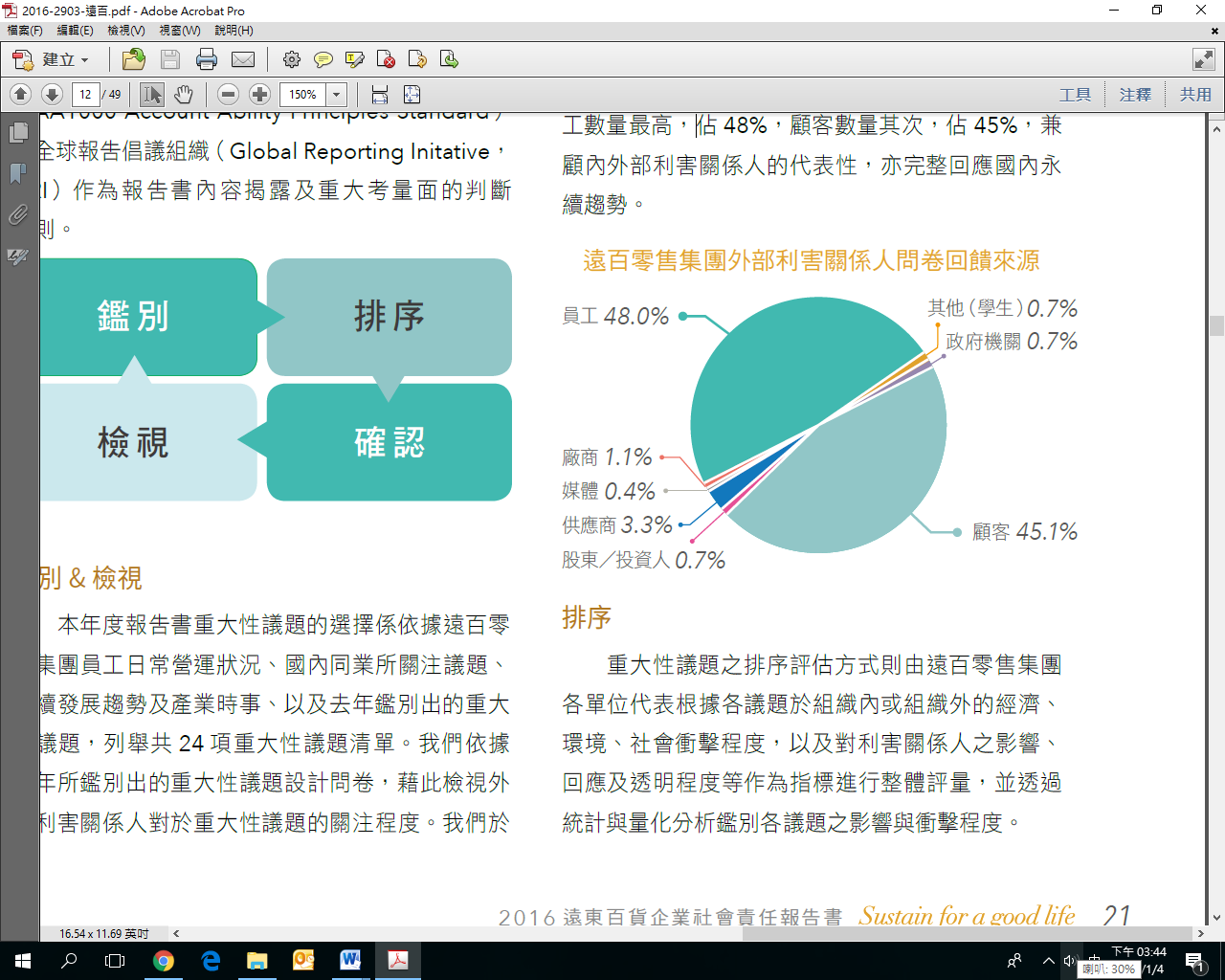 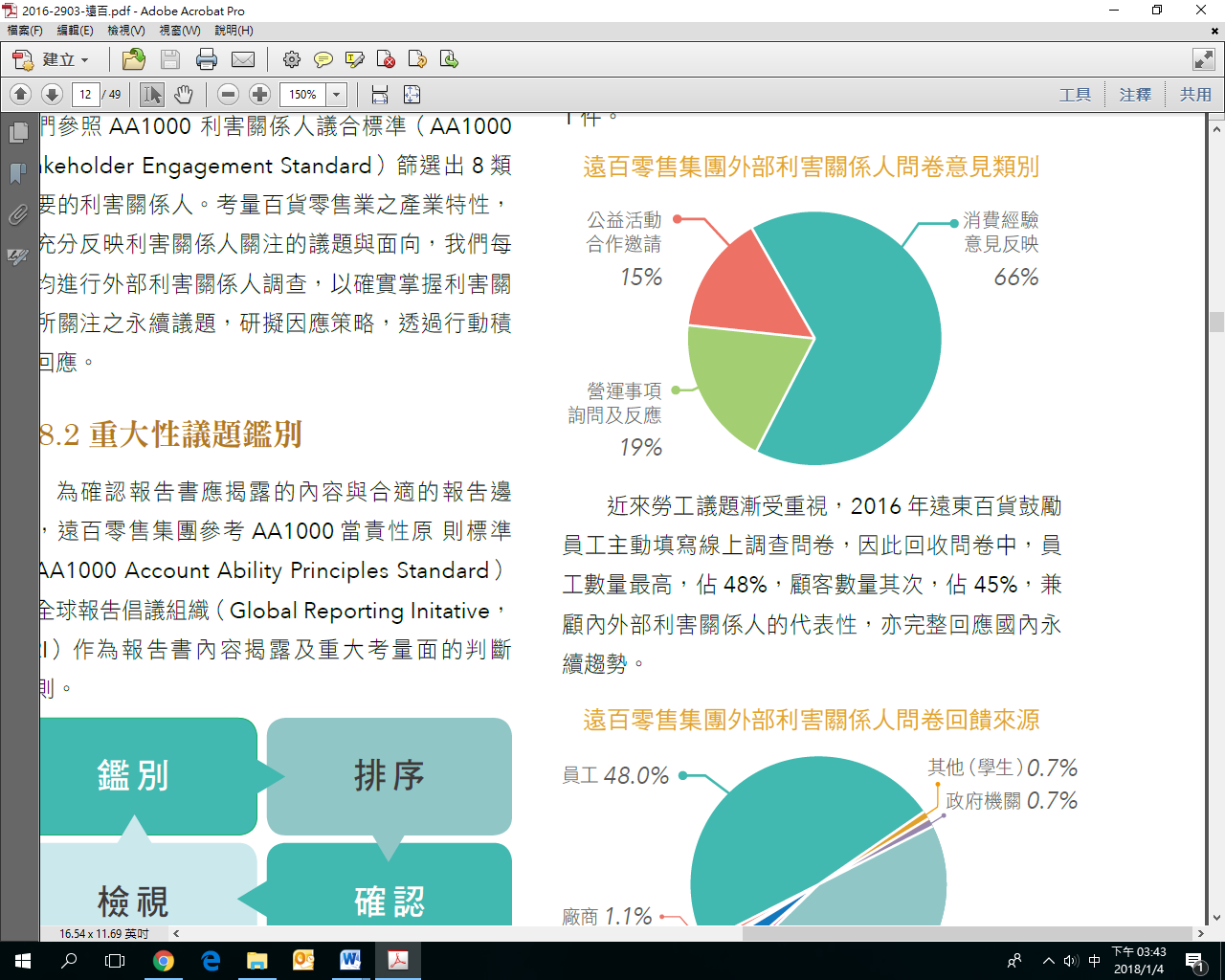 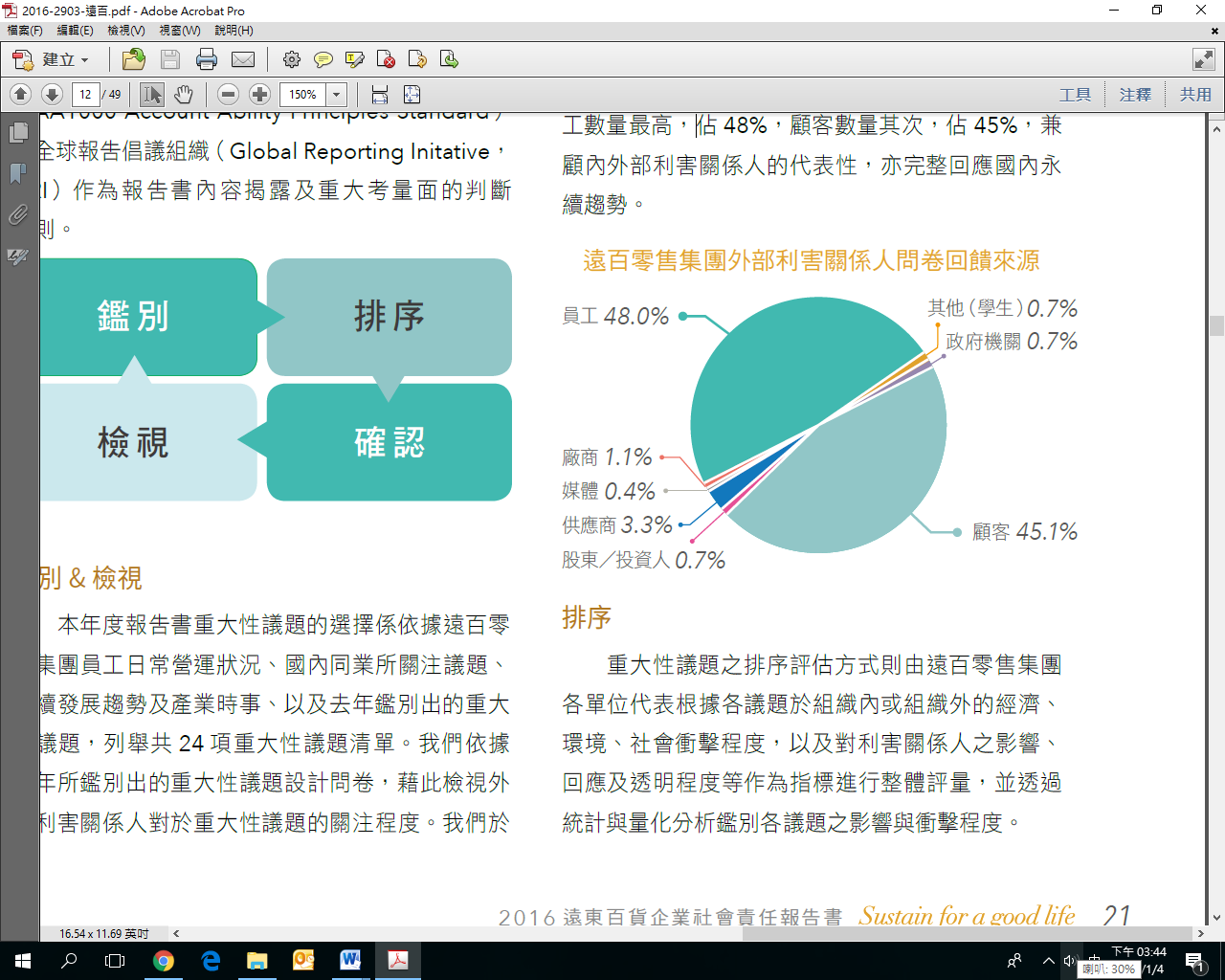 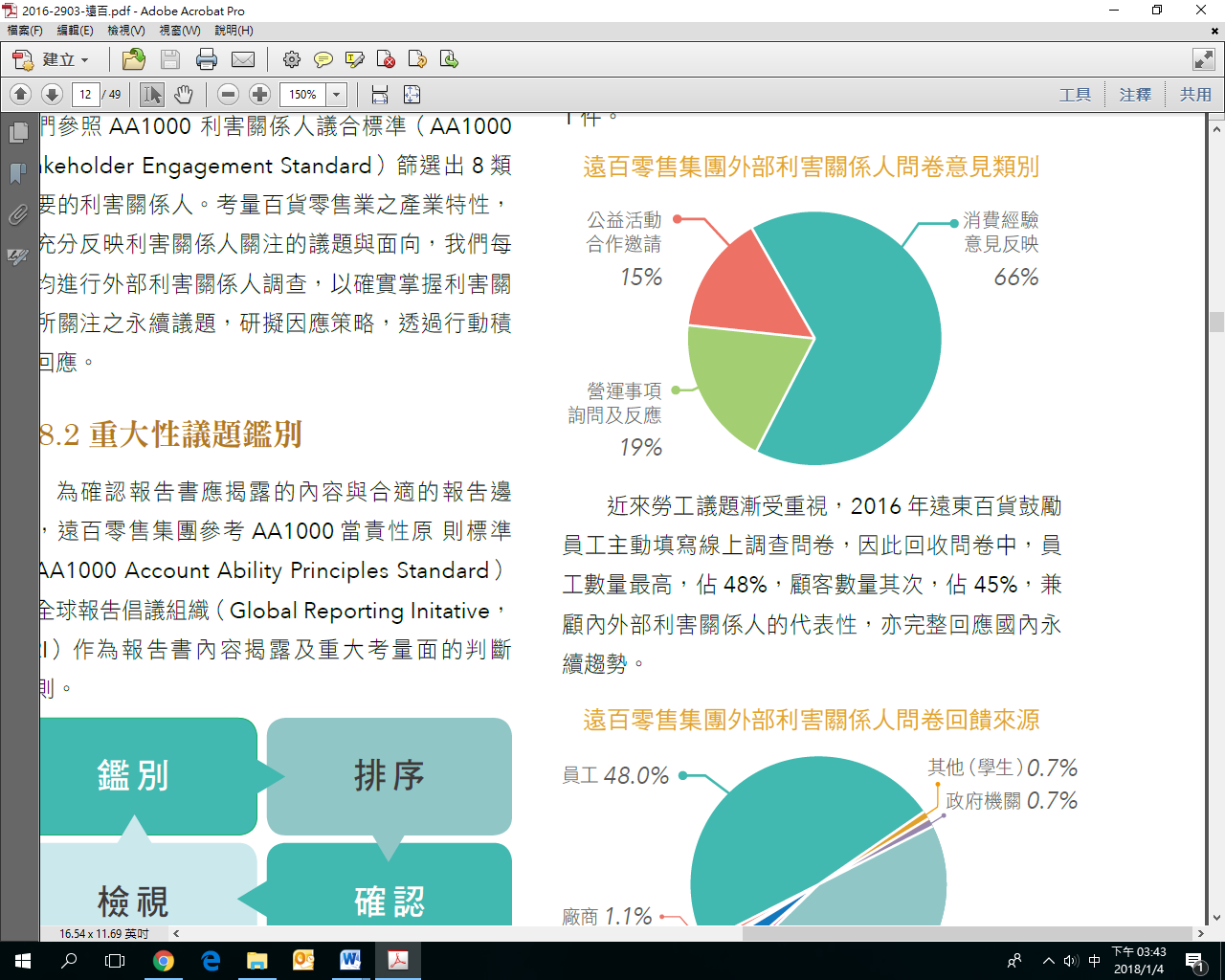 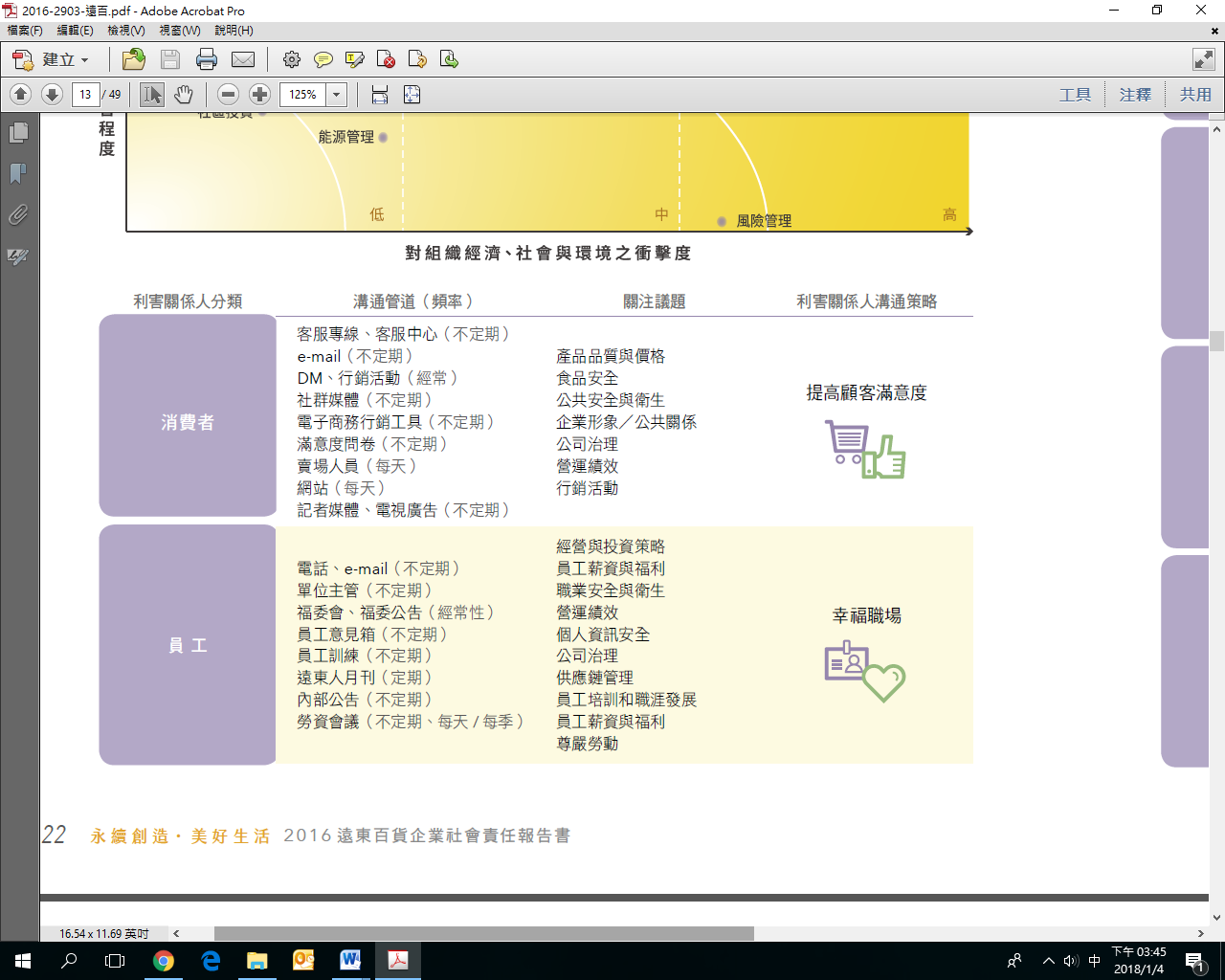 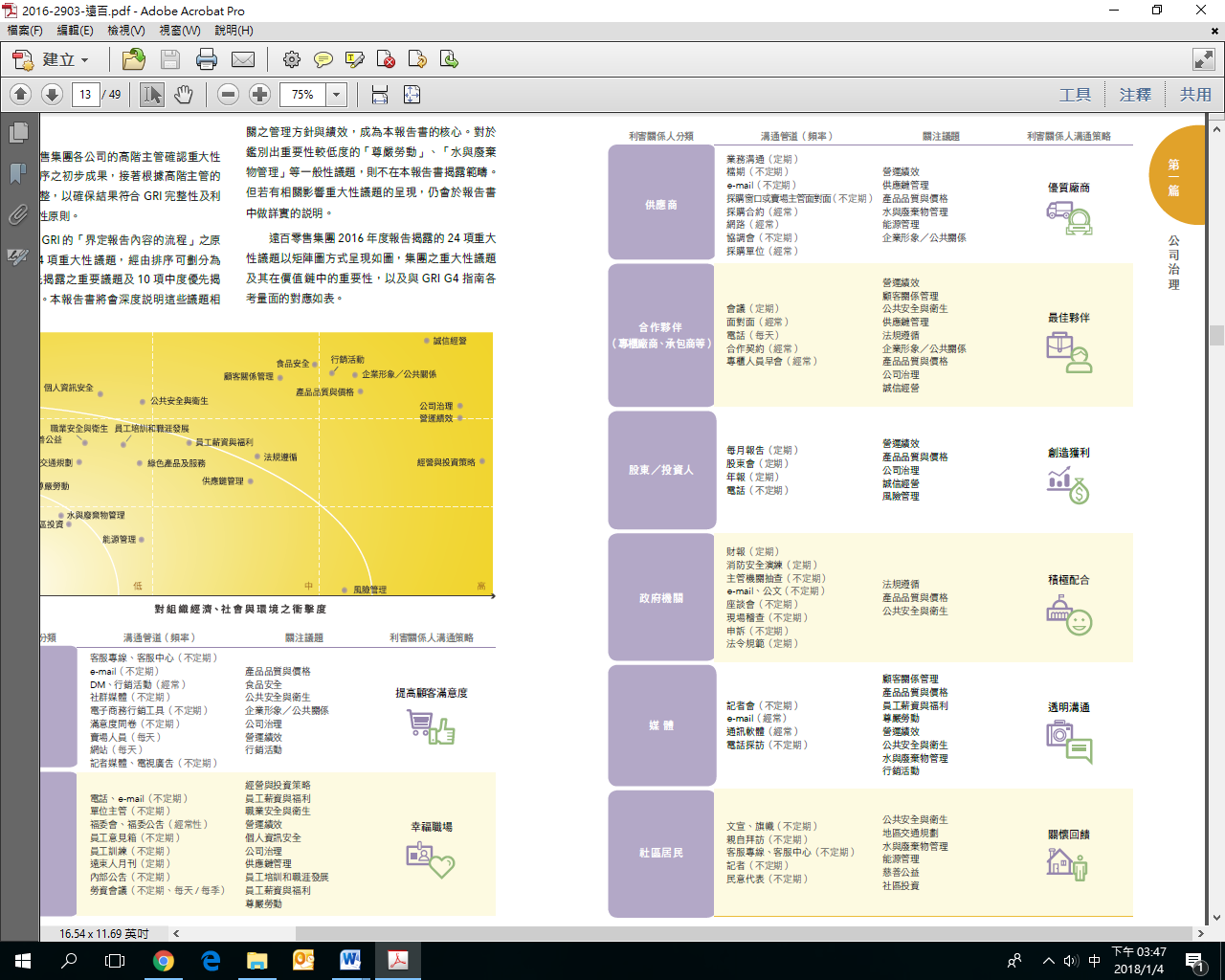 